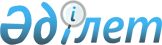 О внесении изменения в решение маслихата от 28 февраля 2008 года № 46 "Об утверждении Правил оказания жилищной помощи"
					
			Утративший силу
			
			
		
					Решение маслихата Карабалыкского района Костанайской области от 28 января 2009 года № 135. Зарегистрировано Управлением юстиции Карабалыкского района Костанайской области 19 февраля 2009 года № 9-12-100. Утратило силу - Решением маслихата Карабалыкского района Костанайской области от 29 июля 2009 года № 182

      Сноска. Утратило силу - Решением маслихата Карабалыкского района Костанайской области от 29.07.2009 № 182.

      В соответствии с подпунктом 11) пункта 1 статьи 6 Закона Республики Казахстан "О местном государственном управлении в Республике Казахстан", статьей 97 Закона Республики Казахстан "О жилищных отношениях" Карабалыкского районный маслихат РЕШИЛ:

       

1. Внести следующее изменение в решение маслихата от 28 февраля 2008 года № 46 "Об утверждении Правил оказания жилищной помощи" (номер государственной регистрации 9-12-70, "Айна" от 10 апреля 2008 года № 15, ранее внесено дополнение в решение маслихата от 9 октября 2008 года № 107 "О внесении дополнения в решение маслихата от 28 февраля 2008 года № 46 "Об утверждении Правил оказания жилищной помощи", номер государственной регистрации 9-12-85, "Айна" от 6 ноября 2008 года № 45):

       

в подпункте 9) раздела 4 Правил оказания жилищной помощи:

      слова "обязан предоставить" заменить словом "предоставляет". 



      2. Настоящее решение вводится в действие по истечении десяти календарных дней после дня его первого официального опубликования.      Председатель седьмой сессии, 

      Секретарь районного маслихата              А. Тюлюбаев
					© 2012. РГП на ПХВ «Институт законодательства и правовой информации Республики Казахстан» Министерства юстиции Республики Казахстан
				